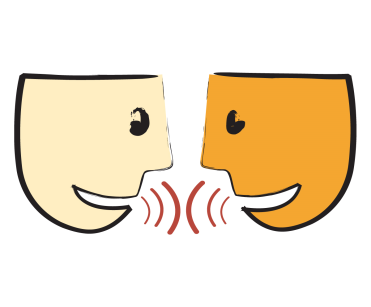 Lors de certains exercices sur le texte de théâtre, nous avons été confrontés à l’idée de discours, de narration. Penchons-nous avec plus d’attention sur ce sujet.Observe bien  ces deux phrases.2Analysons ces phrases.Quelles sont les caractéristiques de la phrase 1 ?Quelle est la fonction de cette phrase ?On appelle ce type de discours : le discours Quelles sont les caractéristiques de la phrase 2 ?Quelle est la fonction de cette phrase ?On appelle ce type de discours : le discours En plus de la ponctuation et du verbe introducteur, il y a plusieurs différences entre les deux phrases exemples. Quelles sont-elles ? Observe bien les temps utilisés, les pronoms, les organisateurs temporels. .Comment appelle-t-on les formes verbales telles que le verbe «il dit », dans le discours indirect ?En connais-tu des similaires ?Invente 5 phrases dans lesquelles tu utilises des verbes interlocuteurs. Quel est le type de discours que tu as utilisé dans tes phrases ?Un peu de théorie maintenant.Si tu devais écrire les règles du discours direct et indirect, qu’écrirais-tu ?Voyons maintenant ce que les règles de grammaire nous disent.Le discours directLorsque les paroles sont rapportées telles qu’elles ont été prononcées (ou telles qu’un personnage imaginaire les aurait prononcées), on parle de discours direct. Le discours direct rend le récit plus vivant.Le discours direct se caractérise le plus souvent pas la présence :de guillemets qui encadrent les paroles rapportées ;Il dit à son maître : « si vous voulez suivre mon conseil, votre fortune est faite. »des tirets avant chaque prise de parole (dans une conversation)  ;d’un verbe de paroles placé avant ou après les paroles prononcées, ou intégré aux paroles grâce à une proposition incise (placée à l’intérieur d’une autre proposition).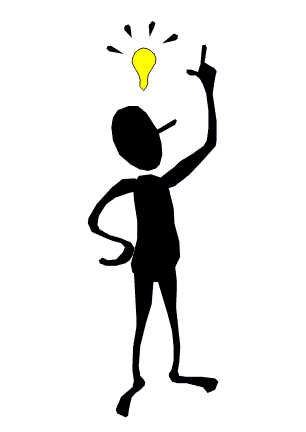 - Elle a, dit-il, tout avoué.- Enfin !Ces marques du discours direct ne sont pas nécessairement toutes présentes et les tirets ont actuellement tendance à remplacer les guillemets.Le discours indirectLorsque les paroles rapportées ne sont pas citées directement mais sont transformées pour être intégrées dans le récit, on parle de discours indirect.Le discours indirect se caractérise par l’utilisation d’un verbe introducteur de paroles, qui peut être suivi :d’une proposition subordonnée conjonctive complétive ;Il dit qu’Auriane l’attend.d’une proposition subordonnée interrogative indirecte ;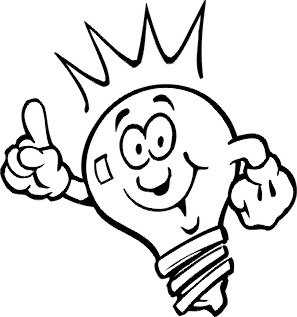 Il me demande si je viens.d’un infinitifIl lui ordonne de se taire.CaractéristiquesLe discours direct et le discours indirect sont introduits par des verbes introducteurs : dire, répondre, demander, affirmer, expliquer…Ponctuation dans le discours direct :- les paroles rapportées sont encadrées par des guillemets- dans un dialogue, les tirets indiquent les changements de locuteurs- le verbe introducteur peut occuper 3 positions :	1. Devant les paroles rapportées : il est alors suivi de deux points.Exemple : 2. Dans les paroles rapportées (phrase incise) : il est encadré par des virgules.Exemple : 		3. Après les paroles rapportées : il est alors précédé d’une virgule.Exemple : Pour passer du discours direct au discours indirect, il faut effectuer plusieurs transformations. Transforme la phrase qui suit et observe-la. Karim me dit : « Je n’ai très envie d’aller voir ce spectacle demain ».En discours indirect, cette phrase donne :...Tableau des observationsCommence par te poser la question : « Et cet élément, que devient-il ? »Ex : Que deviennent les « : » dans le discours indirect ?.Vérifie tes observations avec la phrase suivante.Sophie a dit : « Tu as de la chance. »En discours indirect, cette phrase donne :...Lisons avec attention.Il faut bien choisir le mot lien qui va introduire l’enchâssée dans le discours direct.Les temps peuvent changer, mais uniquement si le verbe est au passé.A toi ! Tente quelques transformations !Louisa a dit : « Il est vraiment beau ce garçon ! »…Stéphane demande : « De quoi t’as envie ? »…Tu auras certainement remarqué que les pronoms personnels et possessifs changent également.Tente, avec les phrases suivantes, de trouver les derniers changements.Le changement, ici, concernent…………………………………………………EXERCICESEcris ces phrases à la forme directe.1. La radio annonce qu’il va pleuvoir.		2. Marie prétend qu’elle n’a jamais vu ce garçon.	 3. Je pense que tu as raison				4. Ton grand-père affirme qu’il va bien.		5. Les élèves pensent que vous ne les écoutez pas.	b)  Que dit-elle ?1. Il fait beau !			2. J’ai besoin de vacances.		3. On a retrouvé l’actrice disparue.	4. N’ouvrez pas les fenêtres !							5. Tu as toujours de beaux yeux.Transpose les phrases au discours direct. 1. Les deux journalistes racontent qu’ils ont interviewé des gens sur les prochaines élections. 2. Le voyageur signale à la dame qu’elle a laissé tomber son billet par terre.3. Le garçon affirme à l’agent de police que ses copains et lui n’ont pas bu une goutte d’alcool.4. Le rédacteur en chef du journal « Le soir » a annoncé qu’il allait prendre sa retraite. 5. Ma mère m’a raconté que la veille, elle avait rencontré une amie qu’elle n’avait pas vue depuis 20 ans.Transpose les phrases au discours indirect. 1. Mon copain me dit : « Je peux te prêter 300 euros, mais pas plus. »2. Le professeur me dit : « Tu dois bien réviser tes conjugaisons ».3. Le vendeur me confirme : « je vous préviendrai dès que votre ordinateur sera réparé. »4. Elle répète à son ami : « Je t’ai toujours dit la vérité. »5. Alain promet à ses enfants : « Je vous emmènerai au parc Astérix si vous êtes sages.Voici un extrait du Petit Prince d’Antoine de Saint-Exupéry. Lis-le attentivement avant de répondre aux questions.La planète suivante était habitée par un buveur. Cette visite fut très courte mais elle plongea le petit prince dans une grande mélancolie :Que fais-tu là ? dit-il au buveur, qu’il trouva installé en silence devant une collection de bouteilles pleines.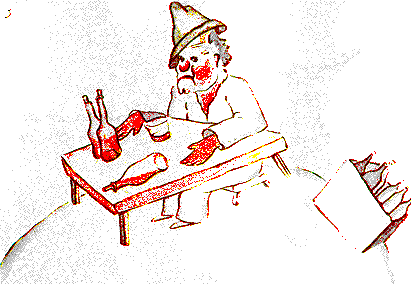 Je bois, répondit le buveur.Pourquoi bois-tu ? lui demanda le petit prince.Pour oublier, répondit le buveur.Pour oublier quoi ? s’enquit le petit prince qui déjà la plaignait.Pour oublier que j’ai honte, avoua le buveur en baissant la tête.Honte de quoi ? s’informa le petit prince qui désirait le secourir.Honte de boire ! acheva le buveur qui s’enferma définitivement dans le silence.Et le petit prince s’en fut, perplexe.« Les grandes personnes sont décidément très très bizarres », se disait-il en lui-même durant le voyage.							Saint-Exupéry, Le Petit Prince, Folio Junior, Gallimard, 1987Quel est le type de discours utilisé ?Transforme cet extrait du Petit Prince en discours indirect.…………………………………………………………………………………………………….……………………………………………………………………………………………………………………………….……………………………………………………………………………………………………………………………….……………………………………………………………………………………………………………………………….……………………………………………………………………………………………………………………………….……………………………………………………………………………………………………………………………….……………………………………………………………………………………………………………………………….………………………………………………………………………………………………………….…………………………………………………………………………………………………………………………………………………….……………………………………………………………………………………………………………………………….……………………………………………………………………………………………………………………………….………………………………………………………………………………………………………….…………………………………………………………………………………………………………………………………………………….……………………………………………………………………………………………………………………………….……………………………………………………………………………………………………………………………….……………………………………………………………………………………………………………………………….……………………………………………………………………………………………………………………………….……………………………………………………………………………………………………………………………….……………………………………………………………………………………………………………………………….………………………………………………………………………………………………………………………………………………….…………………………………………………………………………………………………………….……………………………………………………………………………………………………………………………….……………………………………………………………………………………………………………………………….………………………………………………………………………………………………………………………………………………….…………………………………………………………………………………………………………….……………………………………………………………………………………………………………………………….……………………………………………………………………………………………………………………………….………………………………………………………………………………………………………………………………………………….………………………………………………………………………………………………………………………………………………………………………………………………………………………………………………………………………………………………………………………………………………………………………………………………………………………………………………………………………………………………………………………………...………………………………………………………………………………………………………………………………………………………………………………………………………………………………………………………………………………………………………………………………………………………………………………………………………………………………………………………………………………………………………………………………………………………………………………………………………………………………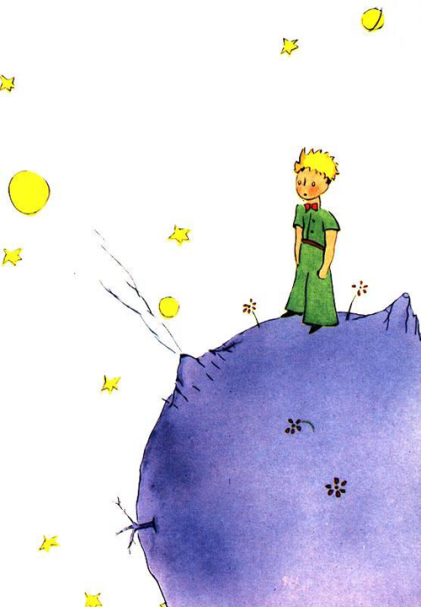 Phrase 1Phrase 2Discours directDiscours indirectDiscours directDiscours indirectPhrase déclarative :	Il dit : « Tu as de la chance. »Phrase impérative :	Il dit : « Viens »Phrase interrogative :-	question totale :	Il demande : « viens-tu ? »-	question partielle :	- qu’est-ce qui :	   Il demande : « Qu’est-ce qui se passe ? »	- qu’est-ce que / que :	   Il demande : « Qu’est-ce que tu veux ? »	   Il demande : « Que veux-tu ? »Que	Il dit que tu as de la chance.Que + subjonctif / de + infinitif	Il dit que tu viennes	Il dit de venirSi	Il demande si tu viens.Ce qui	Il demande ce qui se passeCe que	Il demande ce que tu veux.Simultanéité	Il a dit : « Tu as de la chance. »Postériorité	Il a dit : « Tu auras de la chance. »Antériorité	Il a dit : « Tu as eu de la chance. » Imparfait	Il a dit que tu avais de la chance.Conditionnel présent	Il a dit que tu aurais de la chance.Plus-que-parfait	Il a dit que tu avais eu de la chance.1ère personne	Il dit : « J’ai de la chance. »	Il dit : « C’est ma maison. »2ème personne	Il lui dit : « Tu as de la chance. »	Il lui dit : « C’est ta maison. »	Il lui dit qu’il a de la chance.	Il dit que c’est sa maison	Il lui dit qu’il a de la chance.	Il lui dit que c’est sa maison	Il a dit : « Il fait très beau ici. »	Il a dit : « Il fait beau aujourd’hui. »	Il a dit : « Il a fait très beau hier. »	Il a dit : « Il partira demain. »	Il a dit : « Je partirai le mois prochain. »	Il a dit : « Il est parti le mois dernier. »	Il a dit qu’il faisait très beau ………..............	Il a dit qu’il faisait beau ………………………….	Il a dit qu’il avait fait très beau …………….....	Il a dit qu’il partirait ………………………………..	Il a dit qu’il partirait le mois ……………….......	Il a dit qu’il était parti le mois ……………….....